Name of Journal: World Journal of Clinical OncologyManuscript NO: 52054Manuscript Type: CASE REPORTMetastatic clear cell renal cell carcinoma in isolated retroperitoneal lymph node without evidence of primary tumor in kidneys: A case reportShields LB et al. CCRCC Lymph Node without primaryLisa BE Shields, Arash Rezazadeh KalebastyLisa BE Shields, Norton Neuroscience Institute, Norton Healthcare, Louisville, KY 40202, United StatesArash Rezazadeh Kalebasty, Norton Cancer Institute, Norton Healthcare, Louisville, KY 40202, United StatesORCID number: Lisa BE Shields (0000-0002-1526-4063); Arash Rezazadeh Kalebasty (0000-0002-1526-4062).Author contributions: Shields LB and Kalebasty AR contributed to the conception, design, acquisition, analysis, and interpretation of data; Shields LB drafted the manuscript; Shields LB and Kalebasty AR critically revised the manuscript and gave final approval.Informed consent statement: The patient gave written informed consent for the publication of this case.Conflict-of-interest statement: The authors declare that they have no conflict of interest.CARE Checklist (2016) statement: The authors have read the CARE Checklist (2016), and the manuscript was prepared and revised according to the CARE Checklist (2016).Open-Access: This article is an open-access article which was selected by an in-house editor and fully peer-reviewed by external reviewers. It is distributed in accordance with the Creative Commons Attribution Non Commercial (CC BY-NC 4.0) license, which permits others to distribute, remix, adapt, build upon this work non-commercially, and license their derivative works on different terms, provided the original work is properly cited and the use is non-commercial. See: http://creativecommons.org/licenses/by-nc/4.0/Manuscript source: Unsolicited manuscriptCorresponding author: Arash Rezazadeh Kalebasty, MD, Doctor, Norton Cancer Institute, Norton Healthcare, 315 East Broadway, Louisville, KY 40202, United States. arash.rezazadehkalebasty@nortonhealthcare.orgTelephone: +1-502-6292500Fax: +1-502-6292055Received: October 18, 2019Peer-review started: October 18, 2019First decision: November 5, 2019Revised: November 8, 2019Accepted: November 29, 2019Article in press: November 29, 2019Published online: February 24, 2020AbstractBACKGROUNDRetroperitoneal lymph node dissection (RPLND) plays a diagnostic, therapeutic, and prognostic role in myriad urologic malignancies, including testicular carcinoma, renal cell carcinoma (RCC), and upper urinary tract urothelial carcinoma. RCC represents 2% of all cancers with approximately 25% of patients presenting with advanced disease. Clear cell RCC (CCRCC) is the most common RCC, accounting for 75%-80% of all RCC.CASE SUMMARYA 71-year-old man presented with a history of benign prostatic hypertrophy. He was asymptomatic without any hematuria, pain, or other urinary symptoms. A computed tomography (CT) scan of the abdomen and pelvis showed a 1.8 cm left retroperitoneal lymph node. There was no evidence of renal pathology. A core biopsy was performed of the left para-aortic lymph node. Although the primary tumor site was unknown, the morphological and immunohistochemical features were most consistent with CCRCC. A RPLND was performed which revealed a single mass 5.5 cm in greatest dimension with extensive necrosis. The retroperitoneal lymph node was most compatible with CCRCC. A nephrectomy was not conducted as a renal mass had not been detected on any prior imaging studies. The patient did not receive any type of adjuvant therapy. The patient underwent surveillance with serial CT scans with contrast of the chest, abdomen, and pelvis for the next 5 years, all of which demonstrated no recurrent or metastatic disease and no evidence of retroperitoneal adenopathy.CONCLUSIONOur unique case emphasizes the therapeutic role of metastasectomy in metastatic CCRCC even in the absence of primary tumor in the kidneys.Key words: Oncology; Renal cell carcinoma; Clear cell carcinoma; Lymph node dissection; Retroperitoneal; Metastasis; Nephrectomy without primary site; Case report© The Author(s) 2020. Published by Baishideng Publishing Group Inc. All rights reserved.Core tip: Retroperitoneal lymph node dissection has important diagnostic, therapeutic, and prognostic functions in renal cell carcinoma (RCC). We present the first case of a solitary metastatic retroperitoneal lymph node with an unknown primary site but whose immunohistochemical features were consistent with clear cell RCC (CCRCC). A nephrectomy was not performed as a renal mass was not detected on any prior radiological examinations. Imaging studies for a subsequent 5 years demonstrated no recurrent or metastatic disease or retroperitoneal adenopathy. Our case highlights the therapeutic role of metastasectomy in metastatic CCRCC in the absence of a primary tumor in the kidneys.Citation: Shields LB, Kalebasty AR. Metastatic clear cell renal cell carcinoma in isolated retroperitoneal lymph node without evidence of primary tumor in kidneys: A case report. World J Clin Oncol 2020; 11(2): 103-109URL: https://www.wjgnet.com/2218-4333/full/v11/i2/103.htmDOI: https://dx.doi.org/10.5306/wjco.v11.i2.103INTRODUCTIONRetroperitoneal lymph node dissection (RPLND) has an important diagnostic, therapeutic, and prognostic function in several urologic malignancies[1]. Indicated most commonly for testicular carcinoma, it has also been used in renal cell carcinoma (RCC) and upper urinary tract urothelial carcinoma[1-3]. In the United States, there are approximately 74000 new cases and approximately 15000 deaths from RCC annually[4]. Greater than 90% of patients with metastatic RCC have clear cell RCC (CCRCC) with more than 25% of patients presenting with advanced disease[5,6].LND remains controversial in the treatment of RCC[1,7,8]. Radical nephrectomies historically involved LND, however, this latter procedure is now utilized primarily for improving the accuracy of staging and for stratifying patients for clinical trials[9]. The current guidelines for RCC recommend LND only when clinically suspicious nodes are present[10,11]. Although lymph node metastasis is only 4%-6% in RCC[12], extension of RCC to a regional isolated retroperitoneal lymph node is often associated with a poor prognosis after nephrectomy including a higher incidence of metastatic disease and low response rates to immunotherapy[5,7,8,13,14]. It has been reported that the 5-year metastasis-free survival of patients with RCC nodal metastases is 16%[7]. Several studies do not support a progression-free or overall survival benefit of LND in either metastatic or non-metastatic RCC following nephrectomy[1,8,12]. However, patients with isolated retroperitoneal nodal metastasis and aggressive RCC may experience long-term survival after LND[1,7,8,13]. Pathological assessment of nodal stage offers valuable prognostic insight as positive nodal status is independently associated with worse survival in both metastatic or non-metastatic RCC[1,7,15].We report a remarkable case of a retroperitoneal lymph node metastasis most consistent with CCRCC without a primary site. The differential diagnosis of the retroperitoneal lymph node based on the immunohistochemical staining analysis is discussed.CASE PRESENTATIONChief complaintsA 71-year-old man presented with a lengthy history of benign prostatic hypertrophy.History of present illnessHe was asymptomatic without any hematuria, pain, or other urinary symptoms. The ECOG performance status was 1.History of past illnessHe had a lengthy history of benign prostatic hypertrophy.Physical examinationHeight: 6 feet (1.83 m); Weight: 225 lbs (102 kg); Body mass index: 30.5 kg/m2.Imaging examinationsA computed tomography (CT) scan of the abdomen and pelvis showed a 1.8 cm left retroperitoneal lymph node which was concerning for malignancy (Figure 1A). There was no evidence of renal pathology. A positron emission tomography/CT revealed intense fluorine-18-deoxyglucose activity in the left retroperitoneal soft tissue nodule adjacent to the medial limb of the left adrenal gland (Figure 2). The standard uptake volume was 12.4.A core biopsy was performed under CT guidance of the left para-aortic lymph node. The immunohistochemical stains were strong and diffusely positive for PAX8 and cytokeratin (CK) AE1 and AE3 and negative for prostate-specific antigen (PSA), prostate specific acid phosphatase, Inhibin, and melanocyte antigen related to T-cells-1. Although the primary tumor site was unknown, the morphological and immunohistochemical features were most consistent with CCRCC.Restaging studies by bone scan 6 wk later were negative for skeletal metastasis. An abdominal and pelvic CT scan with and without Gadolinium contrast demonstrated a significant increase in size of the hypoenhancing retroperitoneal lymph node (4.3 cm × 4.4 cm compared to 1.8 cm × 2.8 cm 8 mo earlier). A primary lesion in the renal collecting system or ureters was not observed, although the prostate was markedly enlarged and there was diffuse bladder wall thickening.FINAL DIAGNOSISMetastatic CCRCC in isolated retroperitoneal lymph node without evidence of primary tumor in kidneys.TREATMENTA retroperitoneal LND was performed 3 mo following the biopsy. The single lymph node mass was 5.5 cm in greatest dimension with extensive necrosis. Margins of resection were negative. Two additional benign lymph nodes in the supra-hilar area and 14 lymph nodes in the left periaortic region were also resected, all of which were negative for pathologic changes. The retroperitoneal lymph node was most compatible with CCRCC. A nephrectomy was not conducted as a renal mass had not been detected on any prior imaging studies. The patient did not receive any type of adjuvant therapy.OUTCOME AND FOLLOW-UPThe patient underwent surveillance with serial CT scans with contrast of the chest, abdomen, and pelvis for the next 5 years, all of which demonstrated no recurrent or metastatic disease and no evidence of retroperitoneal adenopathy (Figure 1B).DISCUSSIONImmunohistochemical markers may shed light on the differential diagnosis in isolated metastatic adenopathy. Paired-box genes (PAX) are not only essential for determining cell fate during the development of the thyroid, kidney, and Müllerian system, but PAX8 is found at high levels in specific types of tumors, including thyroid, renal, and ovarian carcinomas as well as pancreatic neuroendocrine tumors[16]. PAX8 has also been identified in upper urinary tract transitional cell carcinoma. Positivity of tumor cells with CK AE1/AE3 is strongly associated with CCRCC with 100% specificity and 88% sensitivity[17].The present case posed a dilemma due to the inconsistency between the immunohistochemical conclusions and the radiological findings of the isolated biopsy-proven metastatic retroperitoneal lymph node. The positive nuclear staining of both PAX8 and CK AE1 and AE3 suggested a CCRCC, however, the lack of renal pathology on all previous radiological examinations prompted an investigation of a primary site other than renal. Several neoplasms were included in the differential diagnosis, as highlighted in Table 1. Given the history and morphological features, urothelial carcinoma in the upper urinary tract was considered. Additionally, thyroid or thymic neoplasms were also in the differential diagnosis, although it was unlikely that they would have metastasized to a retroperitoneal lymph node. Other possibilities included primary adenocarcinoma of the retroperitoneum, lymphoma, and a testicular malignancy although there was no overtly suspicious mass noted on a scrotal ultrasound. Due to the patient’s history of severe prostatic enlargement, a primary malignancy of the prostate was also broached. Despite numerous oncological malignancies in the differential diagnosis, the lymph node in the left para-aortic space in our case was most likely a CCRCC based on immunohistochemical and morphological features. A nephrectomy was not performed as renal abnormalities on imaging were never observed. Although the prognosis of an isolated retroperitoneal lymph node with RCC is usually poor, our patient had no recurrent or metastatic disease and no evidence of retroperitoneal adenopathy 5 years following his LND.Lymphatic drainage in RCC has been investigated in cadaveric and sentinel lymph node mapping studies which revealed the basic anatomy and its variability[9]. The discovery of peripheral lympho-venous communications in RCC has led to two varying mechanisms of RCC metastasis: (1) Hematogenous metastasis in RCC originates from lympho-venous anastomoses between the primary tumor and sentinel lymph nodes; and (2) RCC initially spreads hematogenously with lymph node involvement occurring later[9]. Brufau and colleagues reported that lymph node metastasis (22%) is the third most common site of RCC metastasis, following lung (45%) and bone (30%)[5,18].Lymph node involvement is based on morphological criteria, with a normal lymph node having a maximum short-axis diameter of 10 mm or less[5]. The single para-aortic lymph node mass in our case was 5.5 cm in greatest dimension with extensive necrosis. Several features are specific to lymph node metastases of RCC. A higher rate of reactive lymphadenopathy in RCC may be observed associated with primary tumor necrosis or thrombus within the inferior vena cava which increases the false-positive rates for the 10 mm cutoff[19]. Additionally, hypervascular lymph nodes are commonly detected in CCRCC which may resemble vascular structures when they are small[20]. Although it has been reported that most lymph node metastases in RCC are accompanied by distant metastasis[8], our patient displayed lymph node metastasis without any other evidence of metastases.Spontaneous regression refers to the partial or complete disappearance of a malignant tumor in the absence of all treatment or in the presence of therapy which is considered inadequate[21]. The frequency of spontaneous regression of RCC ranges between 0.5%- 7.0%[22,23]. In Janiszewska et al[24] 40-year review of 59 cases of spontaneous regression of RCC, the cases were categorized into 3 groups: (1) Regression of RCC metastasis (n = 48; 30 in the lungs); (2) Delayed metastases (n = 6; 5 in the lungs); and (3) Regression of the primary tumor (n = 5)[24]. The latter cases were associated either with previous hemorrhage into the tumor or with renal vein emboli. While the mechanism is not fully understood, immunologic factors most likely play a pivotal role[25]. It is theorized that innate immune cells may recognize distinct structures on cancer cells which trigger complete regression of the primary malignancy[25]. Complete spontaneous regression of primary malignant melanoma is a well-described phenomenon, reported in the literature since 1866[25,26]. RCC and melanoma share some similarities in patterns of metastasis and responses to immunotherapy. A strong bidirectional association has been observed between RCC and melanoma[27,28]. We hypothesize that the primary RCC in our case most likely spontaneously regressed prior to the detection of the single metastatic retroperitoneal lymph node.CONCLUSIONA metastatic clear cell carcinoma with an unknown primary site warrants a thorough investigation into the neoplasms that may metastasize to a solitary retroperitoneal lymph node. The unusual presentation of CCRCC without a primary tumor in the kidney in our case stresses the importance of a potential curative role for metastasectomy without a need for nephrectomy. Long-term surveillance imaging studies may be necessary to detect potential recurrent disease. ACKNOWLEDGEMENTSWe acknowledge Norton Healthcare for their continued support.REFERENCES1 Bhindi B, Wallis CJD, Boorjian SA, Thompson RH, Farrell A, Kim SP, Karam JA, Capitanio U, Golijanin D, Leibovich BC, Gershman B. The role of lymph node dissection in the management of renal cell carcinoma: a systematic review and meta-analysis. BJU Int 2018; 121: 684-698 [PMID: 29319926 DOI: 10.1111/bju.14127]2 Guo R, Zhu Y, Xiong G, Li X, Zhang K, Zhou L. Role of lymph node dissection in the management of upper tract urothelial carcinomas: a meta-analysis. BMC Urol 2018; 18: 24 [PMID: 29636103 DOI: 10.1186/s12894-018-0336-5]3 Jacobsen NE, Foster RS, Donohue JP. Retroperitoneal lymph node dissection in testicular cancer. Surg Oncol Clin N Am 2007; 16: 199-220 [PMID: 17336244 DOI: 10.1016/j.soc.2006.10.003]4 Siegel RL, Miller KD, Jemal A. Cancer statistics, 2019. CA Cancer J Clin 2019; 69: 7-34 [PMID: 30620402 DOI: 10.3322/caac.21551]5 Brufau BP, Cerqueda CS, Villalba LB, Izquierdo RS, González BM, Molina CN. Metastatic renal cell carcinoma: radiologic findings and assessment of response to targeted antiangiogenic therapy by using multidetector CT. Radiographics 2013; 33: 1691-1716 [PMID: 24108558 DOI: 10.1148/rg.336125110]6 Minardi D, Lucarini G, Santoni M, Mazzucchelli R, Burattini L, Conti A, Principi E, Bianconi M, Scartozzi M, Milanese G, Di PR, Montironi R, Cascinu S, Muzzonigro G. Survival In Patients With Clear Cell Renal Cell Carcinoma Is Predicted By HIF-1alpha Expression. Anticancer Res 2015; 35: 433-4387 Gershman B, Moreira DM, Thompson RH, Boorjian SA, Lohse CM, Costello BA, Cheville JC, Leibovich BC. Renal Cell Carcinoma with Isolated Lymph Node Involvement: Long-term Natural History and Predictors of Oncologic Outcomes Following Surgical Resection. Eur Urol 2017; 72: 300-306 [PMID: 28094055 DOI: 10.1016/j.eururo.2016.12.027]8 Ibrahim AH, Ezzat AE. Impact of lymphadenectomy in management of renal cell carcinoma. J Egypt Natl Canc Inst 2012; 24: 57-61 [PMID: 23582596 DOI: 10.1016/j.jnci.2012.02.001]9 Karmali RJ, Suami H, Wood CG, Karam JA. Lymphatic drainage in renal cell carcinoma: back to the basics. BJU Int 2014; 114: 806-817 [PMID: 24841690 DOI: 10.1111/bju.12814]10 Ljungberg B, Bensalah K, Canfield S, Dabestani S, Hofmann F, Hora M, Kuczyk MA, Lam T, Marconi L, Merseburger AS, Mulders P, Powles T, Staehler M, Volpe A, Bex A. EAU guidelines on renal cell carcinoma: 2014 update. Eur Urol 2015; 67: 913-924 [PMID: 25616710 DOI: 10.1016/j.eururo.2015.01.005]11 Ristau BT, Manola J, Haas NB, Heng DYC, Messing EM, Wood CG, Kane CJ, DiPaola RS, Uzzo RG. Retroperitoneal Lymphadenectomy for High Risk, Nonmetastatic Renal Cell Carcinoma: An Analysis of the ASSURE (ECOG-ACRIN 2805) Adjuvant Trial. J Urol 2018; 199: 53-59 [PMID: 28728992 DOI: 10.1016/j.juro.2017.07.042]12 Blom JH, van Poppel H, Maréchal JM, Jacqmin D, Schröder FH, de Prijck L, Sylvester R; EORTC Genitourinary Tract Cancer Group. Radical nephrectomy with and without lymph-node dissection: final results of European Organization for Research and Treatment of Cancer (EORTC) randomized phase 3 trial 30881. Eur Urol 2009; 55: 28-34 [PMID: 18848382 DOI: 10.1016/j.eururo.2008.09.052]13 Boorjian SA, Crispen PL, Lohse CM, Leibovich BC, Blute ML. Surgical resection of isolated retroperitoneal lymph node recurrence of renal cell carcinoma following nephrectomy. J Urol 2008; 180: 99-103; discussion 103 [PMID: 18485415 DOI: 10.1016/j.juro.2008.03.025]14 Lee HW, Jeon HG, Jeong BC, Seo SI, Jeon SS, Choi HY, Lee HM. Diagnostic and Prognostic Significance of Radiologic Node-positive Renal Cell Carcinoma in the Absence of Distant Metastases: A Retrospective Analysis of Patients Undergoing Nephrectomy and Lymph Node Dissection. J Korean Med Sci 2015; 30: 1321-1327 [PMID: 26339174 DOI: 10.3346/jkms.2015.30.9.1321]15 Lughezzani G, Capitanio U, Jeldres C, Isbarn H, Shariat SF, Arjane P, Widmer H, Perrotte P, Montorsi F, Karakiewicz PI. Prognostic significance of lymph node invasion in patients with metastatic renal cell carcinoma: a population-based perspective. Cancer 2009; 115: 5680-5687 [PMID: 19824083 DOI: 10.1002/cncr.24682]16 Xiang L, Kong B. PAX8 is a novel marker for differentiating between various types of tumor, particularly ovarian epithelial carcinomas. Oncol Lett 2013; 5: 735-738 [PMID: 23425942 DOI: 10.3892/ol.2013.1121]17 Weinbreck N, Marie B, Bressenot A, Montagne K, Joud A, Baumann C, Klein O, Vignaud JM. Immunohistochemical markers to distinguish between hemangioblastoma and metastatic clear-cell renal cell carcinoma in the brain: utility of aquaporin1 combined with cytokeratin AE1/AE3 immunostaining. Am J Surg Pathol 2008; 32: 1051-1059 [PMID: 18496143 DOI: 10.1097/PAS.0b013e3181609d7d]18 Bianchi M, Sun M, Jeldres C, Shariat SF, Trinh QD, Briganti A, Tian Z, Schmitges J, Graefen M, Perrotte P, Menon M, Montorsi F, Karakiewicz PI. Distribution of metastatic sites in renal cell carcinoma: a population-based analysis. Ann Oncol 2012; 23: 973-980 [PMID: 21890909 DOI: 10.1093/annonc/mdr362]19 Reznek RH. CT/MRI in staging renal cell carcinoma. Cancer Imaging 2004; 4 Spec No A: S25-S32 [PMID: 18215972 DOI: 10.1102/1470-7330.2004.0012]20 Koh DM, Hughes M, Husband JE. Cross-sectional imaging of nodal metastases in the abdomen and pelvis. Abdom Imaging 2006; 31: 632-643 [PMID: 16897278 DOI: 10.1007/s00261-006-9022-2]21 Everson TC, Cole WH. Spontaneous Regression Of Cancer. 1st ed. Philadelphia: W.B. Saunders Co, 196622 De Riese W, Allhoff E, Kirchner H, Stief CG, Atzpodien J, Maschek H, Jonas U. Complete Spontaneous Regression In Metastatic Renal Cell Carcinoma - An Update And Review. World J Urol 1991; 9: 184-191 [DOI: 10.1007/BF00182838]23 Maruschke M, Anastasiadis AG, Hakenberg OW. Spontaneous Regression Of Renal Cell Carcinoma: Reality Or Myth? World J Clin Urol 2014; 3: 201-208 [DOI: 10.5410/wjcu.v3.i3.201]24 Janiszewska AD, Poletajew S, Wasiutyński A. Spontaneous regression of renal cell carcinoma. Contemp Oncol (Pozn) 2013; 17: 123-127 [PMID: 23788977 DOI: 10.5114/wo.2013.34613]25 Khosravi H, Akabane AL, Alloo A, Nazarian RM, Boland GM. Metastatic melanoma with spontaneous complete regression of a thick primary lesion. JAAD Case Rep 2016; 2: 439-441 [PMID: 27981212 DOI: 10.1016/j.jdcr.2016.09.011]26 Ong SF, Harden M, Irandoust S, Lee RW. Spontaneous regression of pulmonary metastatic melanoma. Respirol Case Rep 2016; 4: 7-9 [PMID: 26839692 DOI: 10.1002/rcr2.138]27 Abern MR, Tsivian M, Coogan CL, Kaufman HL, Polascik TJ. Characteristics of patients diagnosed with both melanoma and renal cell cancer. Cancer Causes Control 2013; 24: 1925-1933 [PMID: 23897487 DOI: 10.1007/s10552-013-0267-0]28 Kim K, Chung TH, Etzel CJ, Kim J, Ryu H, Kim DW, Hwu P, Hwu WJ, Patel SP, Liu M, Kim KB. Association between melanoma and renal-cell carcinoma for sequential diagnoses: A single-center retrospective study. Cancer Epidemiol 2018; 57: 80-84 [PMID: 30347335 DOI: 10.1016/j.canep.2018.10.003]P-Reviewer: Aykan NF, Chetty R, Spartalis E S-Editor: Dou Y L-Editor: A E-Editor: Qi LLSpecialty type: OncologyCountry of origin: United StatesPeer-review report classificationGrade A (Excellent): 0Grade B (Very good): B, B, BGrade C (Good): 0Grade D (Fair): 0Grade E (Poor): 0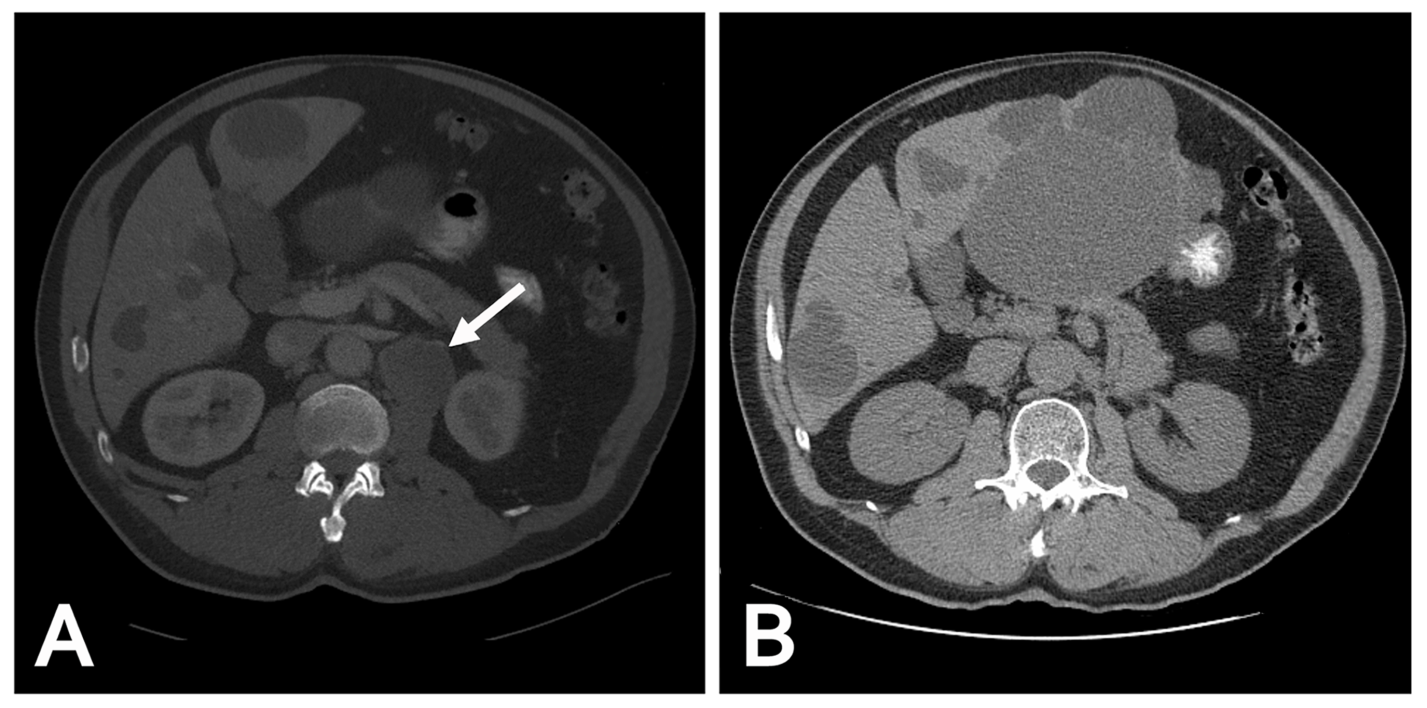 Figure 1 A computed tomography scan of the abdomen and pelvis. A: A 1.8 cm left retroperitoneal lymph node which was concerning for malignancy (arrow); B: No recurrent or metastatic disease and no evidence of retroperitoneal adenopathy observed 5 years following the lymph node dissection.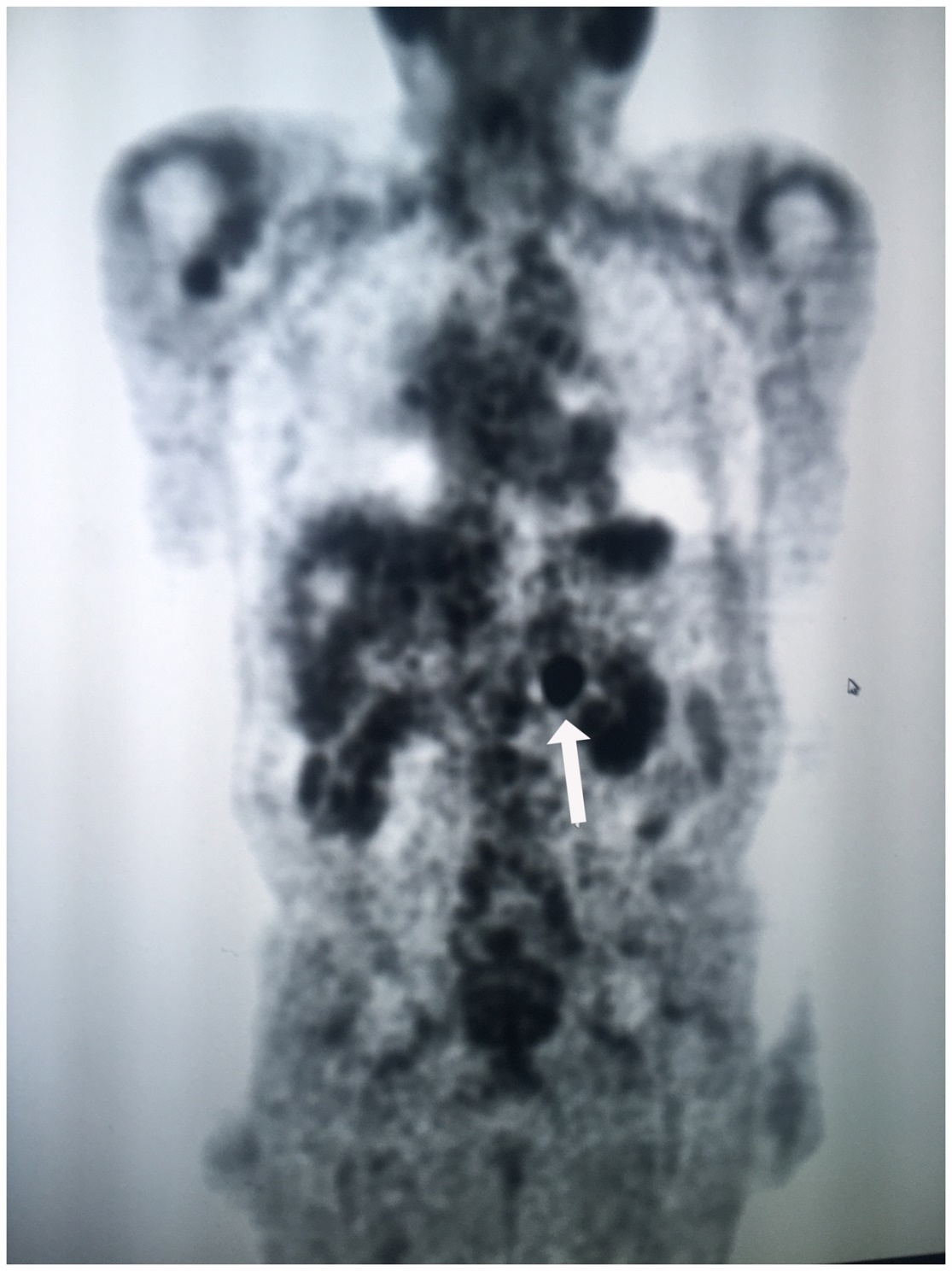 Figure 2 A positron emission tomography/computed tomography revealed intense fluorine-18-deoxyglucose activity in the left retroperitoneal soft tissue nodule adjacent to the medial limb of the left adrenal gland (arrow).Table 1 Differential diagnosis of isolated biopsy-proven metastatic retroperitoneal lymph nodeClear cell renal cell carcinomaUrothelial carcinoma in the upper urinary tractThyroid or thymic neoplasmsPrimary adenocarcinoma of the retroperitoneumLymphomaTesticular malignancyProstate cancer